28.04.2020 plastyka klasa VIITEMAT: NASTRÓJ PRZEDSTAWIENIA – POSTAĆ TEATRALNA, DEKORACJE, REKWIZYTY I ŚWIATŁO NA SCENIE. „OPUSZCZONA I PODNIESIONA KURTYNA” (PROJEKT KURTYNY TEATRALNEJ).Co to jest teatr? Przepisz do zeszytu poniższą odpowiedź.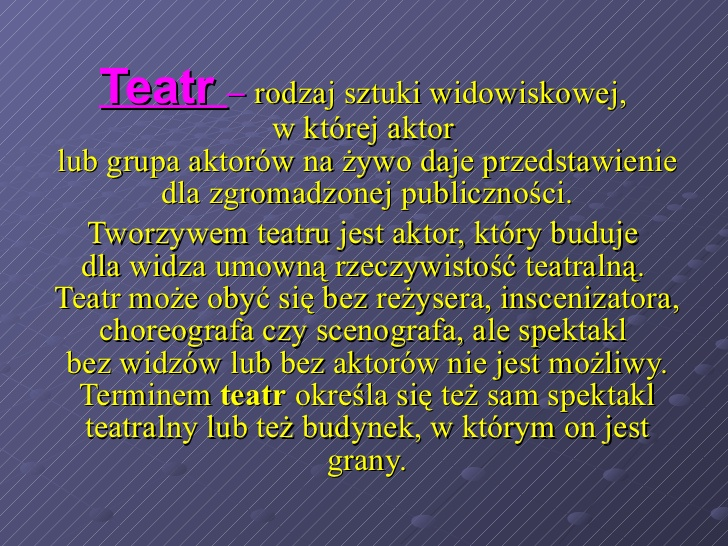 Przeczytajcie rozdział Teatr (podręcznik, s. 77–79). Tam znajdziesz odpowiedzi na następujące pytania:
  • W jakiej kulturze starożytnej można znaleźć korzenie teatru europejskiego? Jak wyglądał teatr grecki? 
• Gdzie odbywały się przedstawienia do XVI wieku? 
• Jak wyglądał renesansowy teatr angielski? 
• Jak wyglądał barokowy teatr włoski? 
• Czym teatr różni się od malarstwa czy rzeźby? Jakie znaczenie w teatrze ma przestrzeń, a jakie czas? 
• Co stanowi granicę miedzy rzeczywistym światem a teatralnym przedstawieniem? Przepisz do zeszytu pytania i wpisz odpowiedzi.  Kurtyna teatralna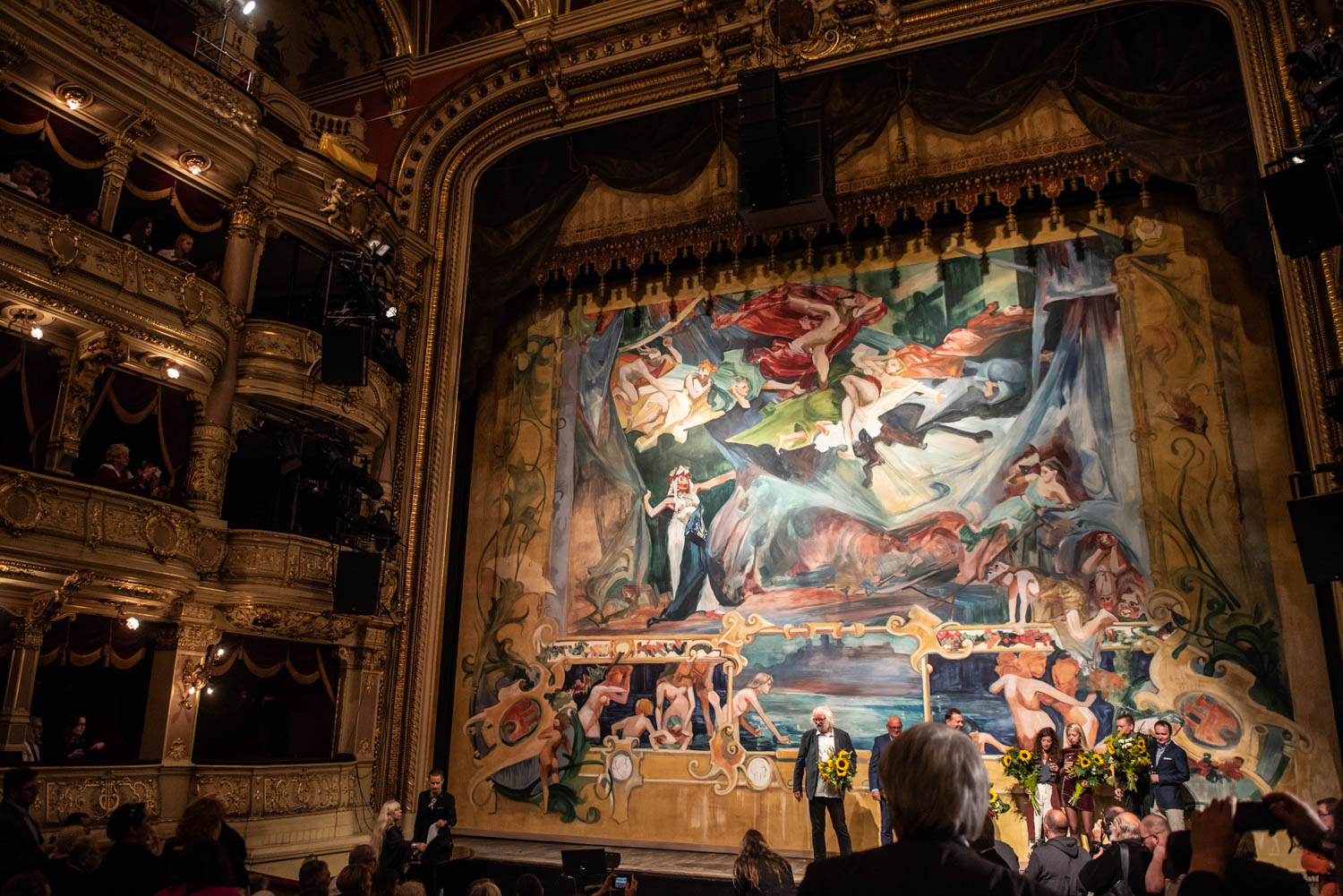 Przepiękna kurtyna w teatrze Juliusza Słowackiego w Krakowie „Fantazje Wyspiańskiego”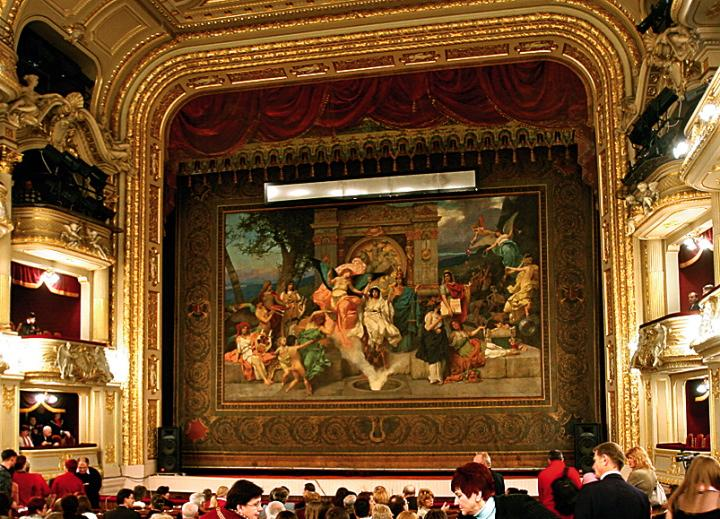 Kurtyna Henryka  Siemiradzkiego dla Teatru Miejskiego w Krakowie z XIXw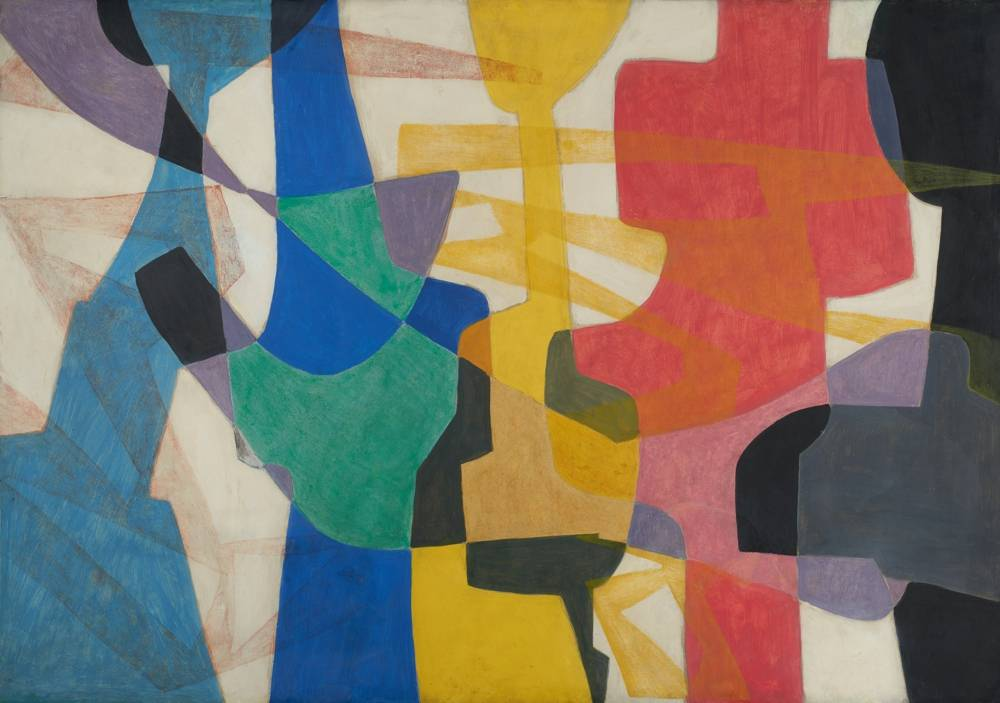 Współczesny projekt kurtyny Marii Jaremy dla Teatru Cricot 2 Tadeusza Kantora 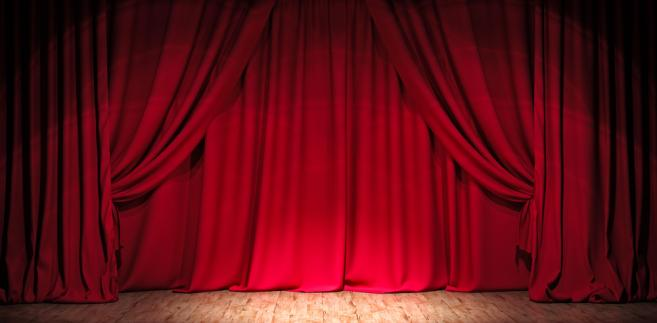 Kurtyna 
w teatrze współczesnym 
w WarszawiePo obejrzeniu tych czterech przykładów kurtyn, łatwo rozróżnicie dawne kurtyny od współczesnych.Zadanie plastyczne:  „Opuszczona lub podniesiona kurtyna”Wykonaj projekt kurtyny zupełnie opuszczonej, czy też nieco podniesionej i uwidaczniającą część scenografii przedstawienia. Kompozycja kurtyny może być abstrakcyjną, dekoracyjną kompozycją złożoną ze stylizowanych ornamentów geometrycznych lub roślinnych albo kompozycją figuralną związaną z ideą teatru. Można wykonać ją też techniką kolażu.Zdjęcia wykonanych prac wyślijcie na pocztę do 12 maja. 